от 04.10.2016ПРОТОКОЛ № 15Комиссии Городской Думы Петропавловск-Камчатского 
городского округа по взаимодействию с Контрольно-счетной палатой 
Петропавловск-Камчатского городского округа г. Петропавловск-Камчатский,ул. Ленинская, д. 14, зал заседаний № 429Время начала: 1200 часовВремя окончания: 1230 часовПОВЕСТКА ДНЯ:О рассмотрении заявления аудитора Контрольно-счетной палаты Петропавловск-Камчатского городского округа Амброс О.В. от 26.09.2016.Докл.: Мелехин Виктор ЭдуардовичВ прениях выступили: Слободчиков Д.Н., Чубкова О.С., Тарасик Э.П., Смирнов С.И., Тур Е.А., Брызгин К.В., Воровский А.В.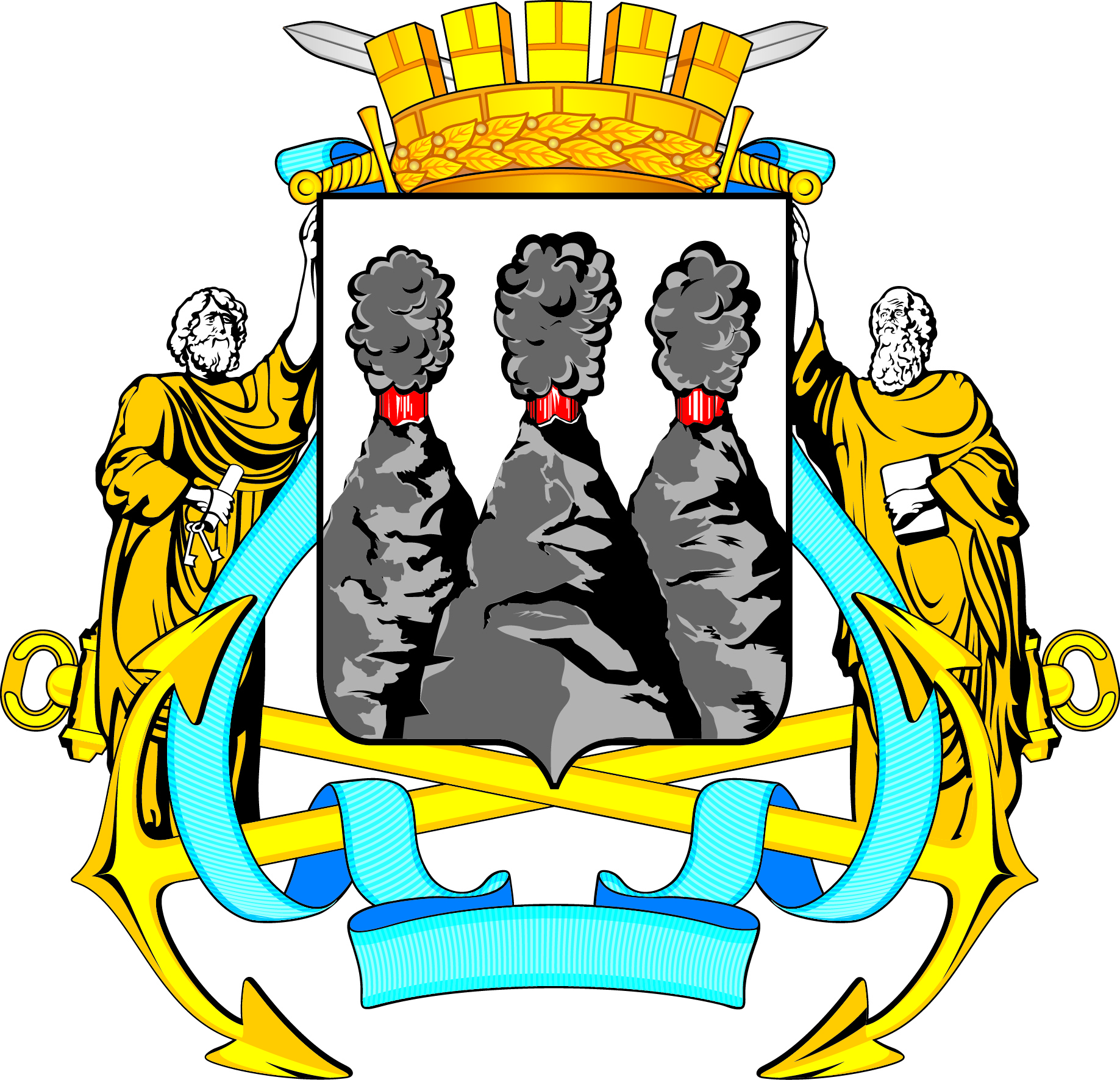 ГОРОДСКАЯ ДУМАПЕТРОПАВЛОВСК-КАМЧАТСКОГОГОРОДСКОГО ОКРУГАКОМИССИЯ ПО ВЗАИМОДЕЙСТВИЮ С КОНТРОЛЬНО-СЧЕТНОЙ ПАЛАТОЙ ПЕТРОПАВЛОВСК-КАМЧАТСКОГО ГОРОДСКОГО ОКРУГА683000, г. Петропавловск-Камчатский, ул. Ленинская, д. 14, тел./факс (8-4152) 42-52-29,  www.duma.pkgo.ru,duma@dumapk.ru683000, г. Петропавловск-Камчатский, ул. Ленинская, д. 14, тел./факс (8-4152) 42-52-29,  www.duma.pkgo.ru,duma@dumapk.ruПредседательствующий:Председательствующий:Председательствующий:Мелехин В.Э.-председатель Комиссии Городской Думы Петропавловск-Камчатского городского округа по взаимодействию с Контрольно-счетной палатой Петропавловск-Камчатского городского округа. Присутствовали:Присутствовали:Присутствовали:Брызгин К.В.Воровский А.В.Илюшин А.В.Слободчиков Д.Н.Чубкова О.С.-----заместитель Главы администрации Петропавловск-Камчатского городского округа – руководитель Управления делами администрации Петропавловск-Камчатского городского округа;депутат Городской Думы по единому муниципальному избирательному округу;депутат Городской Думы по единому муниципальному избирательному округу;председатель Контрольно-счетной палаты Петропавловск-Камчатского городского округа;заместитель Главы администрации Петропавловск-Камчатского городского округа – руководитель Управления финансов администрации Петропавловск-Камчатского городского округа.заместитель Главы администрации Петропавловск-Камчатского городского округа – руководитель Управления делами администрации Петропавловск-Камчатского городского округа;депутат Городской Думы по единому муниципальному избирательному округу;депутат Городской Думы по единому муниципальному избирательному округу;председатель Контрольно-счетной палаты Петропавловск-Камчатского городского округа;заместитель Главы администрации Петропавловск-Камчатского городского округа – руководитель Управления финансов администрации Петропавловск-Камчатского городского округа.Отсутствовали:Комиссаров В.В.Чеботарев К.Ю.Приглашенные:Смирнов С.И.Тарасик Э.П.Тур Е.А.-----депутат Городской Думы по избирательному округу № 6;депутат Городской Думы по избирательному округу № 7.временно исполняющий полномочия Главы Петропавловск-Камчатского городского округа;аудитор Контрольно-счетной палаты Петропавловск-Камчатского городского округа;заместитель руководителя Управления делами администрации Петропавловск-Камчатского городского округа.депутат Городской Думы по избирательному округу № 6;депутат Городской Думы по избирательному округу № 7.временно исполняющий полномочия Главы Петропавловск-Камчатского городского округа;аудитор Контрольно-счетной палаты Петропавловск-Камчатского городского округа;заместитель руководителя Управления делами администрации Петропавловск-Камчатского городского округа.Присутствовал работник аппарата Городской Думы:Иванков Т.П.-консультант отдела аппарата Городской Думы Петропавловск-Камчатского городского округа по организационно-правовому обеспечению органов Городской Думы и депутатских объединений.СЛУШАЛИ:О рассмотрении заявления аудитора Контрольно-счетной палаты Петропавловск-Камчатского городского округа Амброс О.В. от 26.09.2016.РЕШИЛИ:информацию принять к сведению.Голосовали: «за» - 6, единогласно.председатель Комиссии Городской Думы Петропавловск-Камчатского городского округа по взаимодействию с Контрольно-счетной палатой Петропавловск-Камчатского городского округа                                                        В.Э. МелехинПротокол вел:Консультант отдела аппарата Городской Думы по организационно-правовому обеспечению органов Городской Думы и депутатских объединений                                                           Т.П. Иванков